                   020705, Заозерный ауылы.                                                                            020705, с.Заозерное                                                                                                                                                                            факс: 2-55-60                                                                                                   факс: 2-55-60                    E-mail: 03zao@list.ru                                                        Е –mail: 03zao@list.ru                 Бұйрық                                                                   Приказ          _________________                                                                №_________________2018-2019 оқу жылындағы бракераждық                                                             комиссия мүшесінің жұмысын                                                                        ұйымдастыру туралы	Мектептегі азық-түлік тамақтанудың ассортименті сапалы қолданылуы және тамақтың дайындалу жолдарын қадағалау мақсатында БҰЙЫРАМЫН:Бракераждық комиссия құрамын құру:Кумарова Ш.С.  – мектеп директорының м.а.Шаймерденова И.А. – мектеп директорының  тәрбие ісі жөніндегі орынбасарыСадуакасова Ю.Н. – директорының оку ісі жөніндегі орынбасары2018-2019 оқу жылындағы бракераждық комиссияның жұмыс жоспарын комиссия мүшелері құрастырсын. Мектеп директорының  тәрбие ісі жөніндегі орынбасары, И.А. Шаймерденова  күнделікті бракераждық журналға тамақтың нәтежиесінің бағасы кіріктірілсін.Бракераждық комиссия мүшесінің жұмысы бракераждық нәтежиенің журналында көрсетілсін.Осы бұйрықтың орындалуын өзіме қалдырамын.И.о. директора                                                                  Ш. Кумарова  Исп.Батырбаева А.Г                                                                                                                     тел.: 87163925560Ақмола облысы Біржан сал ауданы«Заозерный негізгі мектебі»мемлекеттік мекемесі Акмолинская область                    Район Биржан сал         Государственное учреждение «Заозерновская основная школа»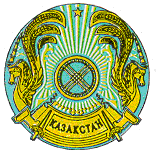 